Инструкция по заправке картриджа Kyocera tk-140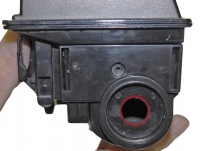 Шаг: 1Просверлите отверстие в картридже. Не пытайтесь снять пробку – она приварена. Отчистите остатки старого тонера.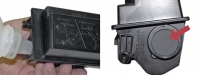 Шаг: 2Заправьте картридж Kyocera tk-140.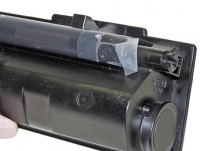 Шаг: 3Заправка картриджа окончена.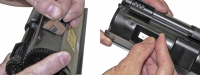 Шаг: 4Установите новый чип для картриджа Kyocera tk-140.